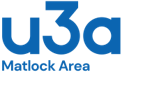 2024 Annual General MeetingMatlock Area u3a Imperial Rooms, MatlockMonday 18th March at 2.30pm. Agenda1      Minutes of the AGM held on March 20th 20233      Matters arising from the Minutes4      Approval of the Annual Report 2023 – 20245      Matters arising from the Annual Report6      Approval of the Annual Accounts (examined and approved by          Independent auditor)7      Matters arising from the Accounts8      Approval of the Election of Auditors9      Approval of the Election of the following duly nominated people to the  	Committee (en bloc):Re-election of:Hilary Essen, Groups Liaison OfficerRoger Keeling, Ordinary MemberNewly nominated:Helen Boocock, Business SecretaryExisting Members to remain in post:Liz Walker, Chair and Newsletter EditorGill Needham, Vice Chair and Membership SecretaryBrian Williamson, TreasurerCameron Butland, Ordinary Member10 		Approval of the amended Constitution. It is proposed to amend the Matlock 	Area u3a Constitution as follows:Section 9. Finance. Two additions so that online transactions above the value of £250 require the approval of two Committee members and that cheques must be signed by two committee members.Section 13. AGM. Allows for a general meeting to be held “by suitable electronic means”.	Voting may be by electronic means or by proxy as well as in person.The Quorum will be 10% of the membership. This includes those present in person and those who have voted electronically or by proxy.11 	Any Other BusinessThe AGM will be followed by a presentation by Peter Hardy from The National Memorial Arboretum. ( A visit to the Arboretum has been organised for April 8th.)bizsec@matlockareau3a.org.uk                                  MAu3a Business Secretary 